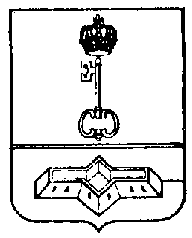 совет депутатов муниципального образованияшлиссельбургское городское поселениекировского муниципального районаленинградской областичетвертого созываР Е Ш Е Н И Еот 03.12.2018 № 41Об утверждении Положения о порядке организации и проведения общественных обсуждений и публичных слушаний на территории муниципального образования Шлиссельбургское городское поселение Кировского муниципального района Ленинградской областиВ соответствии с Градостроительным кодексом Российской Федерации, Федеральным законом от 6 октября 2003 года № 131-ФЗ «Об общих принципах организации местного самоуправления в Российской Федерации», совет депутатовРЕШИЛ:1. Утвердить Положение о порядке организации и проведения общественных обсуждений и публичных слушаний на территории муниципального образования Шлиссельбургское городское поселение Кировского муниципального района Ленинградской области.2. Настоящее постановление подлежит официальному опубликованию.3. Настоящее решение вступает в силу со дня его официального опубликования.Глава муниципального образования				         В.В. Номеров			Утвержденорешением Совета депутатовМО Город Шлиссельбургот 03.12.2018  № 41(приложение)Положение о порядке организации и проведения общественных обсуждений и публичных слушаний на территории муниципального образования Шлиссельбургское городское поселение Кировского муниципального района Ленинградской области1. Общие положения1.1. Настоящее Положение о порядке организации и проведения общественных обсуждений и публичных слушаний на территории муниципального образования Шлиссельбургское городское поселение Кировского муниципального района Ленинградской области разработано в соответствии с Градостроительным кодексом Российской Федерации, федеральными законами от 29 декабря 2004 года № 191-ФЗ «О введении в действие Градостроительного кодекса Российской Федерации», от 6 октября 2003 года № 131-ФЗ № «Об общих принципах организации местного самоуправления в Российской Федерации».1.2. Для целей настоящего Положения используются следующие основные понятия:- публичные слушания - форма реализации прав жителей муниципального образования Шлиссельбургское городское поселение Кировского муниципального района Ленинградской области (далее – МО Город Шлиссельбург) разработано в соответствии с Градостроительным кодексом Российской Федерации на участие в процессе принятия органами местного самоуправления проектов муниципальных правовых актов по вопросам местного значения путем их публичного обсуждения; - общественные обсуждения - используемое в целях общественного контроля публичное обсуждение общественно значимых вопросов, а также проектов решений органов государственной власти, органов местного самоуправления, государственных и муниципальных организаций, иных органов и организаций, осуществляющих в соответствии с федеральными законами отдельные публичные полномочия, с обязательным участием в таком обсуждении уполномоченных лиц указанных органов и организаций, представителей граждан и общественных объединений, интересы которых затрагиваются соответствующим решением;- организация публичных слушаний - деятельность, направленная на оповещение о времени и месте проведения слушаний, ознакомление с проектом муниципального правового акта, обнародование результатов публичных слушаний и иных организационных мер, обеспечивающих участие населения МО Город Шлиссельбург в публичных слушаниях; - организация общественного обсуждения - деятельность, направленная на оповещение о начале общественных обсуждений, ознакомление с проектом, подлежащим рассмотрению на общественных обсуждениях, обнародование результатов общественных обсуждений и иных организационных мер, обеспечивающих участие населения МО Город Шлиссельбург в общественных обсуждениях;- участники публичных слушаний или общественных обсуждений - представители различных профессиональных и социальных групп, в том числе лица, права и законные интересы которых затрагивает или может затронуть решение, проект которого выносится на публичные слушания или общественное обсуждение, эксперты, представители органов местного самоуправления, средств массовой информации, общественных объединений и иные лица, пожелавшие принять участие в публичных слушаниях или общественных обсуждений;- комиссия по землепользованию и застройке МО Город  Шлиссельбург (далее - Комиссия по землепользованию и застройке) - постоянно действующий коллегиальный орган при администрации МО Город Шлиссельбург, состав и порядок деятельности которой утверждён постановлением администрации МО Город Шлиссельбург от 27.08.2013 № 280 «О создании комиссии по землепользованию и застройке муниципального образования Шлиссельбургское городское поселение муниципального образования Кировский муниципальный район Ленинградской области», обеспечивающий проведение публичных слушаний»;- срок проведения общественных обсуждений, публичных слушаний  - период, в течение которого проводятся публичные слушания, начиная с момента оповещения жителей муниципальных образований о времени и месте их проведения до дня опубликования заключения о результатах публичных слушаний;- протокол общественных обсуждений или публичных слушаний - документ, в котором отражается предмет общественных обсуждений или публичных слушаний, время и место проведения общественных обсуждений или публичных слушаний, количество участников общественных обсуждений или публичных слушаний (согласно листу регистрации участников, который является неотъемлемой частью протокола), последовательность проведения общественных обсуждений или публичных слушаний, фамилия, имя, отчество докладчиков и (или) выступающих участников, краткое содержание доклада или выступления, предложения и замечания участников;- заключение о результатах общественных обсуждений или публичных слушаний - итоговый документ, содержащий рекомендации и предложения главе общественных обсуждений, выработанные по итогам проведения публичных слушаний.2. Предмет общественных обсуждений или публичных слушаний2.1. Предметом общественных обсуждений или публичных слушаний, проводимых в соответствии с настоящим Положением, являются:1) проект генерального плана МО Город  Шлиссельбург, а также проекты внесения изменений в генеральный план МО Город  Шлиссельбург (за исключением случаев, предусмотренных п. 18 ст. 24 Градостроительного кодекса Российской Федерации);2) проект правил землепользования и застройки МО Город  Шлиссельбург, а также проекты внесения изменений в правила землепользования и застройки МО Город  Шлиссельбург;3) проекты планировки территории и (или) проекты межевания территории МО Город  Шлиссельбург, подготовленные в составе документации по планировке территории на основании постановления администрации МО Город  Шлиссельбург (за исключением случаев: предусмотренных статьей 16.2 Федерального закона от 24 июля 2008 года № 161-ФЗ «О содействии развитию жилищного строительства»; предусмотренных п. 5.1 ст. 46 Градостроительного кодекса Российской Федерации, если проекты планировки и проекты межевания подготовлены в отношении:а) территории, подлежащей комплексному освоению в соответствии с договором о комплексном освоении территории;б) территории в границах земельного участка, предоставленного некоммерческой организации, созданной гражданами, для ведения садоводства, огородничества, дачного хозяйства или для ведения дачного хозяйства иному юридическому лицу;в) территории для размещения линейных объектов в границах земель лесного фонда;4) вопросы предоставления разрешения на условно-разрешенный вид использования земельного участка или объекта капитального строительства;5) вопросы предоставления разрешения на отклонение от предельных параметров разрешенного строительства, реконструкции объектов капитального строительства;6) вопросы изменения одного вида разрешенного использования земельных участков и объектов капитального строительства на другой вид такого использования при отсутствии утвержденных правил землепользования и застройки;7) проекты правил благоустройства и проекты внесения изменений в них.2.2. При принятии решений в области градостроительной деятельности результаты общественных обсуждений, публичных слушаний носят рекомендательный характер.2.3. На публичные слушания выносятся:1) проект устава муниципального образования, а также проект муниципального нормативного правового акта о внесении изменений и дополнений в данный устав, кроме случаев, когда в устав муниципального образования вносятся изменения в форме точного воспроизведения положений Конституции Российской Федерации, федеральных законов, конституции (устава) или законов субъекта Российской Федерации в целях приведения данного устава в соответствие с этими нормативными правовыми актами;2) проект местного бюджета и отчет о его исполнении;2.1) проект стратегии социально-экономического развития муниципального образования;3) вопросы о преобразовании муниципального образования, за исключением случаев, если для преобразования муниципального образования требуется получение согласия населения муниципального образования, выраженного путем голосования либо на сходах граждан.3. Органы, уполномоченные принимать решения о проведении общественных обсуждений, публичных слушаний3.1. Общественные обсуждения или публичные слушания, проводимые по инициативе населения или Советом депутатов МО Город Шлиссельбург, назначаются Советом депутатов МО Город Шлиссельбург; по инициативе главы МО Город  Шлиссельбург – главой МО Город  Шлиссельбург.3.2. Общественные обсуждения или публичные слушания, проводимые на основании поступивших заявлений правообладателей земельных участков, по вопросам, указанным в частях 4-6 раздела 2 настоящего Положения, назначаются Комиссией по землепользованию и застройке.3.3. Общественные обсуждения или публичные слушания по вопросам, указанным в частях 1, 2, 7 раздела 2 настоящего Положения, назначаются  главой МО Город Шлиссельбург и проводятся уполномоченным органом, в соответствии с  постановлением главы МО Город Шлиссельбург.3.4. Общественные обсуждения или публичные слушания по вопросам, указанным в части 3 раздела 2 настоящего Положения, назначаются  главой администрации МО Город Шлиссельбург и проводятся уполномоченным органом, в соответствии с  постановлением администрации МО Город Шлиссельбург.3.5. В иных случаях общественные обсуждения или публичные слушания могут проводиться уполномоченным органом, в случае если это прямо указано в решении Советом депутатов МО Город Шлиссельбург, главы МО Город Шлиссельбург.3.6. Общественные обсуждения или публичные слушания, проводимые по инициативе населения, назначаются Советом депутатов МО Город Шлиссельбург.3.6.1. Жители МО Город Шлиссельбург для инициирования публичных слушаний по проекту муниципального правового акта формируют инициативную группу, численностью не менее 20 человек, достигших 18-летнего возраста (далее - инициативная группа). Решение о формировании инициативной группы принимается на собрании и оформляется протоколом. В протоколе указываются вопросы, планируемые к вынесению на публичные слушания, а также состав инициативной группы.3.6.2. До обращения с предложением о проведении публичных слушаний в Совет депутатов МО Город Шлиссельбург членами инициативной группы должно быть собрано не менее 300 подписей жителей муниципального образования, достигших возраста 18 лет, в поддержку проведения публичных слушаний по поставленному вопросу. Подписи должны быть собраны в срок, не превышающий 30 дней с момента подписания протокола о создании инициативной группы. Подписи в поддержку проведения публичных слушаний собираются посредством внесения их в подписные листы. Подписные листы включают фамилию, имя, отчество и личную подпись лица, дату проставления подписи, адрес и контактный телефон/электронный адрес. Расходы, связанные со сбором подписей, несет инициативная группа3.6.3. Члены инициативной группы при обращении в Совет депутатов МО Город Шлиссельбург с предложением о проведении публичных слушаний подают следующие документы: - заявление с указанием вопроса, предлагаемого к вынесению на публичные слушания, и обоснованием необходимости его вынесения на публичные слушания; - сведения о членах инициативной группы (фамилия, имя, отчество, дата рождения, серия и номер паспорта гражданина или документа, заменяющего паспорт гражданина, адрес места жительства, личная подпись); - протокол о создании инициативной группы граждан; - подписные листы в поддержку инициативы проведения публичных слушаний.3.6.4. Совет депутатов МО Город Шлиссельбург рассматривает поданные инициативной группой документы в течение 30 дней со дня их поступления. 3.6.5. Совет депутатов МО Город Шлиссельбург по результатам рассмотрения поданных инициативной группой документов большинством голосов принимает решение о назначении публичных слушаний или отказывает в их назначении с обоснованием принятого отказа. 3.6.6. При отклонении инициативы о проведении публичных слушаний её инициаторы могут повторно внести предложение о назначении публичных слушаний по этому же вопросу с приложением дополнительно собранных 600 подписей жителей муниципального образования. В этом случае слушания назначаются Советом депутатов МО Город Шлиссельбург в обязательном порядке.3.6.7. Решение (постановление) о назначении публичных слушаний по вопросам местного значения должно приниматься не позднее чем за 19 календарных дней, за исключением иных сроков предусмотренных Законодательством. 3.6.8. В решении (постановлении) о назначении публичных слушаний указываются: тема публичных слушаний (вопросы, наименование проекта муниципального правового акта, выносимые на публичные слушания); инициатор проведения публичных слушаний; дата и время проведения публичных слушаний; место проведения публичных слушаний; сроки и место представления предложений и замечаний по вопросам, обсуждаемым на публичных слушаниях, заявок на участие в публичных слушаниях.3.6.9. Решение (постановление) о назначении публичных слушаний вступает в силу в соответствии с законодательством и муниципальным правовым актом, регулирующим порядок вступления в силу. Решение (постановление) о назначении публичных слушаний, проект муниципального правового акта, выносимого на публичные слушания, подлежат официальному опубликованию.3.7. Органы, уполномоченные на принятие решений о проведении общественных обсуждений или публичных слушаний, выбирают форму обсуждения проекта правового акта с учетом его социальной значимости.4. Оповещение населения о начале общественных обсуждений 
или публичных слушаний4.1. Организатор общественных обсуждений, публичных слушаний  оповещает жителей о предстоящих общественных обсуждений, публичных слушаний путем опубликования оповещения о назначении общественных обсуждений или публичных слушаний в официальных средствах массовой информации МО Город Шлиссельбург и размещения его на официальном сайте МО Город Шлиссельбург в сети «Интернет».4.2. Оповещение о начале общественных обсуждений или публичных слушаний должно содержать:1) информацию о проекте, подлежащем рассмотрению на общественных обсуждениях или публичных слушаниях, и перечень информационных материалов к такому проекту;2) информацию о порядке и сроках проведения общественных обсуждений или публичных слушаний по проекту, подлежащему рассмотрению на общественных обсуждениях или публичных слушаниях;3) информацию о месте, дате открытия экспозиции или экспозиций проекта, подлежащего рассмотрению на общественных обсуждениях или публичных слушаниях, о сроках проведения экспозиции или экспозиций такого проекта, о днях и часах, в которые возможно посещение указанных экспозиции или экспозиций;4) информацию о порядке, сроке и форме внесения участниками общественных обсуждений или публичных слушаний предложений и замечаний, касающихся проекта, подлежащего рассмотрению на общественных обсуждениях или публичных слушаниях.4.3. Оповещение о начале общественных обсуждений также должно содержать информацию об официальном сайте, на котором будут размещены проект, подлежащий рассмотрению на общественных обсуждениях, и информационные материалы к нему, или информационных системах, в которых будут размещены такой проект и информационные материалы к нему, с использованием которых будут проводиться общественные обсуждения. Оповещение о начале публичных слушаний также должно содержать информацию об официальном сайте, на котором будут размещены проект, подлежащий рассмотрению на публичных слушаниях, и информационные материалы к нему, информацию о дате, времени и месте проведения собрания или собраний участников публичных слушаний.4.4. Оповещение о начале общественных обсуждений или публичных слушаний:1) не позднее чем за семь дней до дня размещения на официальном сайте или в информационных системах проекта, подлежащего рассмотрению на общественных обсуждениях или публичных слушаниях, подлежит опубликованию в порядке, установленном для официального опубликования муниципальных правовых актов, иной официальной информации, а также в случае, если это предусмотрено муниципальными правовыми актами, в иных средствах массовой информации;2) распространяется на информационных стендах, оборудованных около здания уполномоченного на проведение общественных обсуждений или публичных слушаний органа местного самоуправления, в местах массового скопления граждан и в иных местах, расположенных на территории, в отношении которой подготовлены соответствующие проекты, и (или) в границах территориальных зон и (или) земельных участков, указанных в части 5.2. настоящего Положения (далее - территория, в пределах которой проводятся общественные обсуждения или публичные слушания), иными способами, обеспечивающими доступ участников общественных обсуждений или публичных слушаний к указанной информации.5. Участники общественных обсуждений 
или публичных слушаний5.1. Участниками общественных обсуждений или публичных слушаний по проектам генеральных планов, проектам правил землепользования и застройки, проектам планировки территории, проектам межевания территории, проектам правил благоустройства территорий, проектам, предусматривающим внесение изменений в один из указанных утвержденных документов, являются граждане, постоянно проживающие на территории, в отношении которой подготовлены данные проекты, правообладатели находящихся в границах этой территории земельных участков и (или) расположенных на них объектов капитального строительства, а также правообладатели помещений, являющихся частью указанных объектов капитального строительства.5.2. Участниками общественных обсуждений или публичных слушаний по проектам решений о предоставлении разрешения на условно разрешенный вид использования земельного участка или объекта капитального строительства, проектам решений о предоставлении разрешения на отклонение от предельных параметров разрешенного строительства, реконструкции объектов капитального строительства являются граждане, постоянно проживающие в пределах территориальной зоны, в границах которой расположен земельный участок или объект капитального строительства, в отношении которых подготовлены данные проекты, правообладатели находящихся в границах этой территориальной зоны земельных участков и (или) расположенных на них объектов капитального строительства, граждане, постоянно проживающие в границах земельных участков, прилегающих к земельному участку, в отношении которого подготовлены данные проекты, правообладатели таких земельных участков или расположенных на них объектов капитального строительства, правообладатели помещений, являющихся частью объекта капитального строительства, в отношении которого подготовлены данные проекты, а в случае, предусмотренном п. 3 ст. 39 Градостроительного кодекса Российской Федерации, также правообладатели земельных участков и объектов капитального строительства, подверженных риску негативного воздействия на окружающую среду в результате реализации данных проектов.5.3. Участники общественных обсуждений или публичных слушаний в целях идентификации представляют сведения о себе (фамилию, имя, отчество (при наличии), дату рождения, адрес места жительства (регистрации) - для физических лиц; наименование, основной государственный регистрационный номер, место нахождения и адрес - для юридических лиц) с приложением документов, подтверждающих такие сведения. Участники общественных обсуждений или публичных слушаний, являющиеся правообладателями соответствующих земельных участков и (или) расположенных на них объектов капитального строительства и (или) помещений, являющихся частью указанных объектов капитального строительства, также представляют сведения соответственно о таких земельных участках, объектах капитального строительства, помещениях, являющихся частью указанных объектов капитального строительства, из Единого государственного реестра недвижимости и иные документы, устанавливающие или удостоверяющие их права на такие земельные участки, объекты капитального строительства, помещения, являющиеся частью указанных объектов капитального строительства.5.4. Не требуется представление указанных в пункте 5.3. настоящего Положения документов, подтверждающих сведения об участниках общественных обсуждений (фамилию, имя, отчество (при наличии), дату рождения, адрес места жительства (регистрации) - для физических лиц; наименование, основной государственный регистрационный номер, место нахождения и адрес - для юридических лиц), если данными лицами вносятся предложения и замечания, касающиеся проекта, подлежащего рассмотрению на общественных обсуждениях, посредством официального сайта или информационных систем (при условии, что эти сведения содержатся на официальном сайте или в информационных системах). При этом для подтверждения сведений, указанных в пункте 5.3. настоящего Положения, может использоваться единая система идентификации и аутентификации.5.5. Обработка персональных данных участников общественных обсуждений или публичных слушаний осуществляется с учетом требований, установленных Федеральным законом от 27 июля 2006 года № 152-ФЗ «О персональных данных».6. Процедура проведения общественных обсуждений, публичных слушаний6.1. Процедура проведения общественных обсуждений состоит из следующих этапов:1) оповещение о начале общественных обсуждений;2) размещение проекта, подлежащего рассмотрению на общественных обсуждениях, и информационных материалов к нему на официальном сайте МО Город Шлиссельбург в информационно-телекоммуникационной сети «Интернет» (далее - официальный сайт) и (или) в государственной или муниципальной информационной системе, обеспечивающей проведение общественных обсуждений с использованием информационно-телекоммуникационной сети «Интернет» (далее - сеть «Интернет»), либо на региональном портале государственных и муниципальных услуг (далее - информационные системы) и открытие экспозиции или экспозиций такого проекта;3) проведение экспозиции или экспозиций проекта, подлежащего рассмотрению на общественных обсуждениях;4) подготовка и оформление протокола общественных обсуждений;5) подготовка и опубликование заключения о результатах общественных обсуждений.6.2. Процедура проведения публичных слушаний состоит из следующих этапов:1) оповещение о начале публичных слушаний;2) размещение проекта, подлежащего рассмотрению на публичных слушаниях, и информационных материалов к нему на официальном сайте и открытие экспозиции или экспозиций такого проекта;3) проведение экспозиции или экспозиций проекта, подлежащего рассмотрению на публичных слушаниях;4) проведение собрания или собраний участников публичных слушаний;5) подготовка и оформление протокола публичных слушаний;6) подготовка и опубликование заключения о результатах публичных слушаний.6.3. В течение всего периода размещения в соответствии с частью 2 пункта 6.1. и частью 2 пункта 6.2. настоящего Положения, подлежащего рассмотрению на общественных обсуждениях или публичных слушаниях, и информационных материалов к нему проводятся экспозиция или экспозиции такого проекта. В ходе работы экспозиции должны быть организованы консультирование посетителей экспозиции, распространение информационных материалов о проекте, подлежащем рассмотрению на общественных обсуждениях или публичных слушаниях. Консультирование посетителей экспозиции осуществляется представителями уполномоченного на проведение общественных обсуждений или публичных слушаний органа (далее - организатор общественных обсуждений или публичных слушаний) и (или) разработчика проекта, подлежащего рассмотрению на общественных обсуждениях или публичных слушаниях.6.4. В период размещения в соответствии с частью 2 пункта 6.1. и частью 2 пункта 6.2. настоящего Положения, подлежащего рассмотрению на общественных обсуждениях или публичных слушаниях, и информационных материалов к нему и проведения экспозиции или экспозиций такого проекта участники общественных обсуждений или публичных слушаний, прошедшие в соответствии с пунктом 5.3. настоящего Положения идентификацию, имеют право вносить предложения и замечания, касающиеся такого проекта:1) посредством официального сайта или информационных систем (в случае проведения общественных обсуждений);2) в письменной или устной форме в ходе проведения собрания или собраний участников публичных слушаний (в случае проведения публичных слушаний);3) в письменной форме в адрес организатора общественных обсуждений или публичных слушаний;4) посредством записи в книге (журнале) учета посетителей экспозиции проекта, подлежащего рассмотрению на общественных обсуждениях или публичных слушаниях.6.5. Предложения и замечания, внесенные в соответствии с пунктом 6.4. настоящего Положения, подлежат регистрации, а также обязательному рассмотрению организатором общественных обсуждений или публичных слушаний, за исключением случая, предусмотренного частью 2 настоящего пункта.Предложения и замечания, внесенные в соответствии с пунктом 6.4. настоящего Положения, не рассматриваются в случае выявления факта представления участником общественных обсуждений или публичных слушаний недостоверных сведений.6.6. Организатором общественных обсуждений или публичных слушаний обеспечивается равный доступ к проекту, подлежащему рассмотрению на общественных обсуждениях или публичных слушаниях, всех участников общественных обсуждений или публичных слушаний (в том числе путем предоставления при проведении общественных обсуждений доступа к официальному сайту, информационным системам в многофункциональных центрах предоставления государственных и муниципальных услуг и (или) помещениях органов государственной власти субъектов Российской Федерации, органов местного самоуправления, подведомственных им организаций).6.7. Официальный сайт и (или) информационные системы должны обеспечивать возможность:1) проверки участниками общественных обсуждений полноты и достоверности отражения на официальном сайте и (или) в информационных системах внесенных ими предложений и замечаний;2) представления информации о результатах общественных обсуждений, количестве участников общественных обсуждений.6.8. Организатор общественных обсуждений или публичных слушаний подготавливает и оформляет протокол общественных обсуждений или публичных слушаний, в котором указываются:1) дата оформления протокола общественных обсуждений или публичных слушаний;2) информация об организаторе общественных обсуждений или публичных слушаний;3) информация, содержащаяся в опубликованном оповещении о начале общественных обсуждений или публичных слушаний, дата и источник его опубликования;4) информация о сроке, в течение которого принимались предложения и замечания участников общественных обсуждений или публичных слушаний, о территории, в пределах которой проводятся общественные обсуждения или публичные слушания;5) все предложения и замечания участников общественных обсуждений или публичных слушаний с разделением на предложения и замечания граждан, являющихся участниками общественных обсуждений или публичных слушаний и постоянно проживающих на территории, в пределах которой проводятся общественные обсуждения или публичные слушания, и предложения и замечания иных участников общественных обсуждений или публичных слушаний.6.9. К протоколу общественных обсуждений или публичных слушаний прилагается перечень принявших участие в рассмотрении проекта участников общественных обсуждений или публичных слушаний, включающий в себя сведения об участниках общественных обсуждений или публичных слушаний (фамилию, имя, отчество (при наличии), дату рождения, адрес места жительства (регистрации) - для физических лиц; наименование, основной государственный регистрационный номер, место нахождения и адрес - для юридических лиц).6.10. Участник общественных обсуждений или публичных слушаний, который внес предложения и замечания, касающиеся проекта, рассмотренного на общественных обсуждениях или публичных слушаниях, имеет право получить выписку из протокола общественных обсуждений или публичных слушаний, содержащую внесенные этим участником предложения и замечания.6.11. На основании протокола общественных обсуждений или публичных слушаний организатор общественных обсуждений или публичных слушаний осуществляет подготовку заключения о результатах общественных обсуждений или публичных слушаний.6.12. В заключении о результатах общественных обсуждений или публичных слушаний должны быть указаны:1) дата оформления заключения о результатах общественных обсуждений или публичных слушаний;2) наименование проекта, рассмотренного на общественных обсуждениях или публичных слушаниях, сведения о количестве участников общественных обсуждений или публичных слушаний, которые приняли участие в общественных обсуждениях или публичных слушаниях;3) реквизиты протокола общественных обсуждений или публичных слушаний, на основании которого подготовлено заключение о результатах общественных обсуждений или публичных слушаний;4) содержание внесенных предложений и замечаний участников общественных обсуждений или публичных слушаний с разделением на предложения и замечания граждан, являющихся участниками общественных обсуждений или публичных слушаний и постоянно проживающих на территории, в пределах которой проводятся общественные обсуждения или публичные слушания, и предложения и замечания иных участников общественных обсуждений или публичных слушаний. В случае внесения несколькими участниками общественных обсуждений или публичных слушаний одинаковых предложений и замечаний допускается обобщение таких предложений и замечаний;5) аргументированные рекомендации организатора общественных обсуждений или публичных слушаний о целесообразности или нецелесообразности учета внесенных участниками общественных обсуждений или публичных слушаний предложений и замечаний и выводы по результатам общественных обсуждений или публичных слушаний.6.13. Заключение о результатах общественных обсуждений или публичных слушаний подлежит опубликованию в порядке, установленном для официального опубликования муниципальных правовых актов, иной официальной информации, и размещается на официальном сайте и (или) в информационных системах.7. Особенности проведения общественных обсуждений, публичных слушаний  по проекту генерального плана МО Город Шлиссельбург, внесения изменений в него7.1. Общественные обсуждения или публичные слушания  по проекту генерального плана МО Город Шлиссельбург, внесения изменений в него проводятся в порядке, предусмотренном разделом 6 настоящего Положения, с учетом особенностей, предусмотренных настоящим разделом.7.2. В случае внесения изменений в генеральный план в отношении части территории МО Город Шлиссельбург общественные обсуждения или публичные слушания проводятся с участием правообладателей земельных участков и (или) объектов капитального строительства, находящихся в границах территории поселения, в отношении которой осуществлялась подготовка указанных изменений.7.3. Глава МО Город Шлиссельбург при получении от администрации МО Город Шлиссельбург проекта генерального плана МО Город Шлиссельбург, а также проекта по внесению изменений в генеральный план принимает решение о проведении общественных обсуждений или публичных слушаний по такому проекту в срок не позднее чем через десять дней со дня получения такого проекта путем издания соответствующего постановления.7.4. Общественные обсуждения или публичные слушания  по проекту генерального плана МО Город Шлиссельбург, а также по внесению в него изменений проводятся в срок не менее одного и не более трех месяцев с момента оповещения жителей МО Город Шлиссельбург о времени и месте их проведения до дня опубликования заключения о результатах общественных обсуждений или публичных слушаний.7.5. Уполномоченный орган после проведения общественных обсуждений или публичных слушаний по проекту генерального плана МО Город Шлиссельбург, а также по внесению в него изменений направляет указанный проект главе МО Город Шлиссельбург. Обязательными приложениями к проекту генерального плана МО Город Шлиссельбург являются протокол общественных обсуждений или публичных слушаний и заключение о результатах общественных обсуждений или публичных слушаний.7.6. Организация и проведение общественных обсуждений или публичных слушаний по проекту генерального плана МО Город Шлиссельбург, а также по внесению в него изменений, разработанного на основании инициативы администрации МО Город Шлиссельбург, совета депутатов МО Город Шлиссельбург,  главы МО Город Шлиссельбург финансируются за счет средств бюджета МО Город Шлиссельбург, а разработанного по поступившим предложениям физических или юридических лиц -  за счет таких лиц.8. Особенности проведения общественных обсуждений, публичных слушаний по проекту правил землепользования и МО Город Шлиссельбург, а также по внесению изменений них
8.1. Общественные обсуждения или публичные слушания по проекту правил землепользования и застройки МО Город Шлиссельбург, а также по внесению в них изменений, проводятся в порядке, предусмотренном разделом 6 настоящего Положения, с учетом особенностей, предусмотренных настоящим разделом.8.2. В случае внесения изменений в правила землепользования и застройки в отношении части территории МО Город Шлиссельбург, общественные обсуждения или публичные слушания проводятся с участием правообладателей земельных участков и (или) объектов капитального строительства, находящихся в границах территории, в отношении которой осуществлялась подготовка указанных изменений.8.3. В случае подготовки правил землепользования и застройки применительно к части территории МО Город Шлиссельбург общественные обсуждения или публичные слушания по проекту правил землепользования и застройки проводятся с участием правообладателей земельных участков и (или) объектов капитального строительства, находящихся в границах указанной части территории МО Город Шлиссельбург. В случае подготовки изменений в правила землепользования и застройки в части внесения изменений в градостроительный регламент, установленный для конкретной территориальной зоны, общественные обсуждения или публичные слушания по внесению изменений в правила землепользования и застройки проводятся в границах территориальной зоны, для которой установлен такой градостроительный регламент.8.4. Глава МО Город Шлиссельбург при получении от Комиссии проекта правил землепользования и застройки МО Город Шлиссельбург, а также внесения в них изменений, принимает решение о проведении общественных обсуждений, публичных слушаний по такому проекту в срок не позднее чем через десять дней со дня получения такого проекта путем издания соответствующего постановления.8.5. Проект правил землепользования и застройки МО Город Шлиссельбург, а также внесение в них изменений подлежат опубликованию совместно с решением главы МО Город Шлиссельбург о назначении общественных обсуждений или публичных слушаний по такому проекту.8.6. Общественные обсуждения или публичные слушания по проекту правил землепользования и застройки МО Город Шлиссельбург, а также по внесению в них изменений проводятся в срок не менее двух месяцев и не более четырех месяцев со дня опубликования такого проекта до дня опубликования заключения о результатах общественных обсуждений или публичных слушаний.8.7. В случае подготовки изменений в правила землепользования и застройки в части внесения изменений в градостроительный регламент, установленный для конкретной территориальной зоны, общественные обсуждения или публичные слушания по внесению изменений в правила землепользования и застройки проводятся в срок, не превышающий один месяц.8.8. После завершения общественных обсуждений или публичных слушаний по проекту правил землепользования и застройки МО Город Шлиссельбург, а также по внесению в них изменений их организатор с учетом результатов общественных обсуждений или публичных слушаний обеспечивает внесение изменений в проект правил землепользования и застройки и представляет указанный проект Главе МО Город Шлиссельбург.Обязательными приложениями к проекту правил землепользования и застройки являются заключение о результатах общественных обсуждений или публичных слушаний и протокол общественных обсуждений или публичных слушаний.8.9. Организация и проведение общественных обсуждений, публичных слушаний по проекту правил землепользования и застройки МО Город Шлиссельбург, а также по внесению в них изменений, разработанного на основании инициативы администрации МО Город Шлиссельбург, совета депутатов МО Город Шлиссельбург,  главы МО Город Шлиссельбург финансируются за счет средств бюджета МО Город Шлиссельбург, а разработанного по поступившим предложениям физических или юридических лиц -  за счет таких лиц.9. Особенности проведения общественных обсуждений,  публичных слушаний по проектам планировки и (или) проектам межевания территории9.1. Общественные обсуждения или публичные слушания по проектам планировки территории и проектам межевания территории, подготовленным в составе документации по планировке территории на основании постановления администрации МО Город Шлиссельбург, проводятся в порядке, предусмотренном разделом 6 настоящего Положения, с учетом особенностей, предусмотренных настоящим разделом.9.2. В целях соблюдения прав человека на благоприятные условия жизнедеятельности, прав и законных интересов правообладателей земельных участков и объектов капитального строительства общественные обсуждения или публичные слушания по проекту планировки территории и (или) проекту межевания территории, проводятся с участием граждан, проживающих на территории, применительно к которой осуществляется подготовка проекта планировки и (или) проекта ее межевания, правообладателей земельных участков и объектов капитального строительства, расположенных на указанной территорий, лиц, законные интересы которых могут быть нарушены в связи с реализацией таких проектов.9.3. Глава администрации МО Город Шлиссельбург при получении от Комиссии по землепользованию и застройке проекта планировки территории и проекта межевания территории принимает решение о проведении публичных слушаний по таким проектам в срок не позднее чем через десять дней со дня получения таких проектов путем издания соответствующего постановления администрации МО Город Шлиссельбург.9.4. . Общественные обсуждения или публичные слушания по проекту планировки территории и (или) проекту межевания территории МО Город Шлиссельбург проводятся в срок не менее одного и не более трех месяцев со дня оповещения жителей МО Город  Шлиссельбург и времени и месте их проведения до дня опубликования заключения о результатах общественных обсуждений или публичных слушаний.9.5. После завершения общественных обсуждений или публичных слушаний по проекту планировки территории и (или) проекту межевания территории МО Город Шлиссельбург уполномоченный на проведение  общественных обсуждений или публичных слушаний не позднее чем через пятнадцать рабочих дней со дня проведения общественных обсуждений или публичных слушаний подготавливает проект постановления администрации МО Город Шлиссельбург об утверждении документации по планировке территории и передает главе администрации МО Город Шлиссельбург для подписания проекта постановления с приложением подготовленной документации по планировке территории, протокол общественных обсуждений или публичных слушаний по проекту планировки территории и (или) проекту межевания территории и заключение о результатах общественных обсуждений или  публичных слушаний.9.6. Организация и проведение общественных обсуждений или публичных слушаний по проектам планировки территории и (или) проектам межевания территории, подготовленных на основании постановления администрации МО Город Шлиссельбург по собственной инициативе финансируются за счет средств бюджета МО Город Шлиссельбург.9.7. Организация и проведение общественных обсуждений или публичных слушаний по проектам планировки территории и проектам межевания территории, подготовленных на основании постановления администрации МО Город Шлиссельбург по поступившим предложениям физических или юридических лиц о подготовке документации по планировке территории, может осуществляться за счет средств таких лиц.10. Особенности проведения общественных обсуждений, публичных слушаний по вопросу предоставления разрешения на условно-разрешенный вид использования земельного участка или объекта капитального строительства, по вопросу о предоставлении разрешения 
на отклонение от предельных параметров разрешенного строительства, 
реконструкции объектов капитального строительства, по вопросу изменения вида разрешенного использования10.1. Общественные обсуждения, публичные слушания по вопросу предоставления разрешения на условно-разрешенный вид использования земельного участка или объекта капитального строительства, по вопросу о предоставлении разрешения на отклонение от предельных параметров разрешенного строительства, реконструкции объектов капитального строительства, по вопросу изменения вида разрешенного использования проводятся в порядке, предусмотренном разделом 6 настоящего Положения, с учетом особенностей, предусмотренных настоящим разделом.10.2. В целях соблюдения прав человека на благоприятные условия жизнедеятельности, прав и законных интересов правообладателей земельных участков и объектов капитального строительства общественные обсуждения или публичные слушания по вопросу предоставления разрешения на условно-разрешенный вид использования земельного участка или объекта капитального строительства, по вопросу о предоставлении разрешения на отклонение от предельных параметров разрешенного строительства, реконструкции объектов капитального строительства, по вопросу изменения вида разрешенного использования проводятся с участием граждан, проживающих в пределах территориальной зоны, в границах которой расположен земельный участок или объект капитального строительства, применительно к которым запрашивается разрешение. В случае если условно-разрешенный вид использования земельного участка или объекта капитального строительства, отклонение от предельных параметров разрешенного строительства, реконструкции объектов капитального строительства, вид разрешенного использования могут оказать негативное воздействие на окружающую среду, общественные обсуждения или публичные слушания проводятся с участием правообладателей земельных участков и объектов капитального строительства, подверженных риску такого негативного воздействия.10.3. Комиссия по землепользованию и застройке при получении заявления физического или юридического лица по вопросу предоставления разрешения на условно-разрешенный вид использования земельного участка или объекта капитального строительства, по вопросу о предоставлении разрешения на отклонение от предельных параметров разрешенного строительства, реконструкции объектов капитального строительства, по вопросу изменения вида разрешенного использования принимает решение о проведении общественных обсуждений или публичных слушаний по таким вопросам в срок не позднее чем через десять дней со дня получения таких материалов путем опубликования соответствующего оповещения.10.4. Комиссия по землепользованию и застройке направляет оповещение о проведении общественных обсуждений или публичных слушаний по вопросу предоставления разрешения на условно-разрешенный вид использования земельного участка или объекта капитального строительства, по вопросу о предоставлении разрешения на отклонение от предельных параметров разрешенного строительства, реконструкции объектов капитального строительства, по вопросу изменения вида разрешенного использования правообладателям земельных участков, имеющих общие границы с земельным участком, применительно к которому запрашивается данное разрешение, правообладателям объектов капитального строительства, расположенных на земельных участках, имеющих общие границы с земельным участком, применительно к которому запрашивается данное разрешение, и правообладателям помещений, являющихся частью объекта капитального строительства, применительно к которому запрашивается данное разрешение. Указанные оповещения направляются не позднее чем через десять дней со дня поступления заявления заинтересованного лица о предоставлении разрешения.10.5. Общественные обсуждения или  публичные слушания по вопросу предоставления разрешения на условно-разрешенный вид использования земельного участка или объекта капитального строительства, по вопросу о предоставлении разрешения на отклонение от предельных параметров разрешенного строительства, реконструкции объектов капитального строительства, по вопросу изменения вида разрешенного использования проводятся в срок не более одного месяца с момента оповещения жителей муниципального образования о времени и месте их проведения до дня опубликования заключения о результатах публичных слушаний.10.6. На основании заключения о результатах общественных обсуждений или публичных слушаний по вопросу предоставления разрешения на условно-разрешенный вид использования земельного участка или объекта капитального строительства, по вопросу о предоставлении разрешения на отклонение от предельных параметров разрешенного строительства, реконструкции объектов капитального строительства, по вопросу изменения вида разрешенного использования Комиссия по землепользованию и застройке в срок не позднее пяти дней со дня опубликования такого заключения осуществляет подготовку рекомендаций о предоставлении разрешения или об отказе в предоставлении такого разрешения с указанием причин принятого решения и направляет их главе администрации МО Город Шлиссельбург.10.7. Организация и проведение общественных обсуждений или публичных слушаний по вопросу предоставления разрешения на условно-разрешенный вид использования земельного участка или объекта капитального строительства, по вопросу о предоставлении разрешения на отклонение от предельных параметров разрешенного строительства, реконструкции объектов капитального строительства, по вопросу изменения вида разрешенного использования осуществляются за счет средств лиц, заинтересованных в предоставлении таких разрешений.11. Общественные обсуждения или публичные слушания по проекту
правил благоустройства территорий и изменений в них11.1. Общественные обсуждения или публичные слушания по проекту правил благоустройства территории поселения, а также по внесению в них изменений организует глава МО Город Шлиссельбург в соответствии с положениями статьи 5.1. Градостроительного кодекса Российской Федерации, настоящего Положения, с жителями территории поселения. Оповещение жителей о проведении общественных обсуждений или публичных слушаниях проводится в порядке, установленном настоящим Положением.11.2. Срок проведения общественных обсуждений или публичных слушаний по проектам правил благоустройства территорий со дня опубликования оповещения о начале общественных обсуждений или публичных слушаний до дня опубликования заключения о результатах общественных обсуждений или публичных слушаний не может быть менее одного месяца и более трех месяцев.11.3. Участники публичных слушаний или общественных обсуждений вправе представить в главе МО Город Шлиссельбург свои предложения и замечания по проекту благоустройства территории поселения для включения их в протокол публичных слушаний или общественных обсуждений.11.4. После завершения публичных слушаний или общественных осуждений по проекту Правил благоустройства территории МО Город Шлиссельбург, указанный проект представляется Главе МО Город Шлиссельбург. Обязательными приложениями к проекту правил благоустройства территории поселения являются протокол публичных слушаний или общественных осуждений.11.5. Глава МО Город Шлиссельбург в течение десяти дней после представления ему проекта правил благоустройства территории поселения и указанных в части 11.4. настоящего Положения обязательных приложений направляет указанный проект в Совет депутатов МО Город Шлиссельбург для рассмотрения и утверждения.